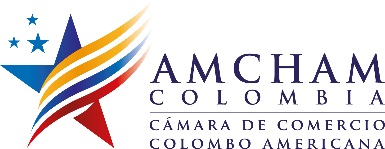 CÁMARA DE COMERCIO COLOMBO AMERICANA –AMCHAM COLOMBIA-SOLICITUD DE AFILIACIÓNLos campos designados con el signo * son de carácter obligatorioLos campos designados con el signo * son de carácter obligatorioLos campos designados con el signo * son de carácter obligatorioLos campos designados con el signo * son de carácter obligatorioLos campos designados con el signo * son de carácter obligatorioFecha de solicitud:*Día:                      Mes:                            Año:Día:                      Mes:                            Año:Día:                      Mes:                            Año:Día:                      Mes:                            Año:INFORMACIÓN GENERAL DE LA EMPRESAINFORMACIÓN GENERAL DE LA EMPRESAINFORMACIÓN GENERAL DE LA EMPRESAINFORMACIÓN GENERAL DE LA EMPRESAINFORMACIÓN GENERAL DE LA EMPRESARazón social:*Fecha de constitución:*Nombre comercial:*Nit:*Régimen tributario*Común:Común:Común:Simplificado:Nacionalidad de la empresa:*No. de empleados:*Representante legal:No. de identificación:Sector económico:*Actividad de la empresa:*Actividad de la empresa:*Actividad de la empresa:*Actividad de la empresa:*Dirección de oficina:*País / Ciudad:*                           Página web:*Teléfono(s):*Persona de contacto con AmCham:*Cargo:*Correo electrónico:*Teléfono y Ext.:*SOCIOS O ACCIONISTAS (LISTE LOS QUE CORRESPONDAN)SOCIOS O ACCIONISTAS (LISTE LOS QUE CORRESPONDAN)SOCIOS O ACCIONISTAS (LISTE LOS QUE CORRESPONDAN)SOCIOS O ACCIONISTAS (LISTE LOS QUE CORRESPONDAN)SOCIOS O ACCIONISTAS (LISTE LOS QUE CORRESPONDAN)Nombres y apellidos:-Tipo y No. de identificación:-Tipo y No. de identificación:-Tipo y No. de identificación:-% Participación:-INFORMACION FACTURACIÓN ELECTRÓNICAINFORMACION FACTURACIÓN ELECTRÓNICAINFORMACION FACTURACIÓN ELECTRÓNICAINFORMACION FACTURACIÓN ELECTRÓNICAINFORMACION FACTURACIÓN ELECTRÓNICAPersona de contacto:*Correo facturación electrónica:*Correo facturación electrónica:*Correo facturación electrónica:*Teléfono y Ext.*Requiere orden de compra:* Sí:Sí:Sí:No:INFORMACIÓN DE CARGOS ADMINISTRATIVOS (NOMBRES Y APELLIDOS COMPLETOS)INFORMACIÓN DE CARGOS ADMINISTRATIVOS (NOMBRES Y APELLIDOS COMPLETOS)INFORMACIÓN DE CARGOS ADMINISTRATIVOS (NOMBRES Y APELLIDOS COMPLETOS)INFORMACIÓN DE CARGOS ADMINISTRATIVOS (NOMBRES Y APELLIDOS COMPLETOS)INFORMACIÓN DE CARGOS ADMINISTRATIVOS (NOMBRES Y APELLIDOS COMPLETOS)CARGO / AREANOMBRENOMBRETELÉFONO Y EXTENSIÓNCORREO ELECTRONICOPrincipal ejecutivo:Asistente Principal ejecutivo:Comercial:Mercadeo:Asuntos corporativos, Gobierno o Institucionales:Administrativo y/o Financiero:Recursos humanos:Asuntos jurídicos:Comercio exterior:Comunicaciones:TIC ´s:Responsabilidad social y/o Medio ambiente:Operaciones:Compras:Relaciones públicas:CLÁUSULASCLÁUSULASCLÁUSULASCLÁUSULASCLÁUSULASCLÁUSULASAVISO DE PRIVACIDAD PARA EL TRATAMIENTO DE DATOS PERSONALES DE LA CAMARA DE COMERCIO COLOMBO AMERICANA –AMCHAM COLOMBIA-Conforme a las obligaciones impuestas por la Ley 1581 de 2012 y el Decreto 1377 de 2013 para el tratamiento de datos personales, AmCham Colombia le informa que la información proporcionada por usted al llenar este formato puede contener datos personales privados, por lo que le solicitamos leer el siguiente aviso de privacidad. Si está de acuerdo con sus términos y condiciones, le agradecemos nos autorice el tratamiento de sus datos personales para poder incluirlos en nuestras bases de datos.Responsable del tratamiento: Cámara de Comercio Colombo Americana -AmCham Colombia-, página web www.amchamcolombia.com.co correo electrónico protecciondedatos@amchamcolombia.com.co y teléfono (571) 5877828.Tratamiento de los datos y finalidad del mismo: Los datos personales proporcionados por usted a la Cámara de Comercio Colombo Americana –AmCham Colombia-  serán almacenados en las bases de datos de la entidad y serán utilizados con la finalidad de:Actualización de la base de datos AmCham ColombiaElaboración anual del Directorio Nacional de Afiliado AmCham ColombiaDerechos del titular de los datos personales: (i) Conocer, actualizar y rectificar los datos personales frente a AmCham Colombia como responsable o encargado del tratamiento, o ejercer el derecho frente a quien haya recibido los datos como resultado de la transmisión de los mismos. Este derecho se podrá ejercer, entre otros frente a datos parciales, inexactos, incompletos, fraccionados, que induzcan a error, o aquellos cuyo tratamiento esté expresamente prohibido o no haya sido autorizado; (ii) Solicitar prueba de la autorización otorgada a AmCham Colombia como responsable del tratamiento salvo cuando expresamente se exceptúe como requisito para el tratamiento; (iii) Ser informado por AmCham Colombia como responsable del tratamiento o el encargado del tratamiento, previa solicitud, respecto del uso que le ha dado a los datos personales proveídos (iv) Presentar ante la Superintendencia de Industria y Comercio quejas por infracciones al régimen de protección de datos personales; (v) Revocar la autorización y/o solicitar la supresión del dato personal cuando en el tratamiento no se respeten los principios, derechos y garantías constitucionales y legales; (vi) Acceder en forma gratuita a los datos personales que hayan sido objeto de tratamiento.Mecanismo de información: El tratamiento de los datos por parte de AmCham Colombia se sujeta a los términos previstos en la política de tratamiento de información de la entidad. Los titulares de los datos personales recaudados y tratados por AmCham Colombia podrán consultar la política de tratamiento de la información y los cambios sustanciales que se produzcan en ella o en este aviso de privacidad en la página web www.amchamcolombia.com.coAVISO DE PRIVACIDAD PARA EL TRATAMIENTO DE DATOS PERSONALES DE LA CAMARA DE COMERCIO COLOMBO AMERICANA –AMCHAM COLOMBIA-Conforme a las obligaciones impuestas por la Ley 1581 de 2012 y el Decreto 1377 de 2013 para el tratamiento de datos personales, AmCham Colombia le informa que la información proporcionada por usted al llenar este formato puede contener datos personales privados, por lo que le solicitamos leer el siguiente aviso de privacidad. Si está de acuerdo con sus términos y condiciones, le agradecemos nos autorice el tratamiento de sus datos personales para poder incluirlos en nuestras bases de datos.Responsable del tratamiento: Cámara de Comercio Colombo Americana -AmCham Colombia-, página web www.amchamcolombia.com.co correo electrónico protecciondedatos@amchamcolombia.com.co y teléfono (571) 5877828.Tratamiento de los datos y finalidad del mismo: Los datos personales proporcionados por usted a la Cámara de Comercio Colombo Americana –AmCham Colombia-  serán almacenados en las bases de datos de la entidad y serán utilizados con la finalidad de:Actualización de la base de datos AmCham ColombiaElaboración anual del Directorio Nacional de Afiliado AmCham ColombiaDerechos del titular de los datos personales: (i) Conocer, actualizar y rectificar los datos personales frente a AmCham Colombia como responsable o encargado del tratamiento, o ejercer el derecho frente a quien haya recibido los datos como resultado de la transmisión de los mismos. Este derecho se podrá ejercer, entre otros frente a datos parciales, inexactos, incompletos, fraccionados, que induzcan a error, o aquellos cuyo tratamiento esté expresamente prohibido o no haya sido autorizado; (ii) Solicitar prueba de la autorización otorgada a AmCham Colombia como responsable del tratamiento salvo cuando expresamente se exceptúe como requisito para el tratamiento; (iii) Ser informado por AmCham Colombia como responsable del tratamiento o el encargado del tratamiento, previa solicitud, respecto del uso que le ha dado a los datos personales proveídos (iv) Presentar ante la Superintendencia de Industria y Comercio quejas por infracciones al régimen de protección de datos personales; (v) Revocar la autorización y/o solicitar la supresión del dato personal cuando en el tratamiento no se respeten los principios, derechos y garantías constitucionales y legales; (vi) Acceder en forma gratuita a los datos personales que hayan sido objeto de tratamiento.Mecanismo de información: El tratamiento de los datos por parte de AmCham Colombia se sujeta a los términos previstos en la política de tratamiento de información de la entidad. Los titulares de los datos personales recaudados y tratados por AmCham Colombia podrán consultar la política de tratamiento de la información y los cambios sustanciales que se produzcan en ella o en este aviso de privacidad en la página web www.amchamcolombia.com.coAVISO DE PRIVACIDAD PARA EL TRATAMIENTO DE DATOS PERSONALES DE LA CAMARA DE COMERCIO COLOMBO AMERICANA –AMCHAM COLOMBIA-Conforme a las obligaciones impuestas por la Ley 1581 de 2012 y el Decreto 1377 de 2013 para el tratamiento de datos personales, AmCham Colombia le informa que la información proporcionada por usted al llenar este formato puede contener datos personales privados, por lo que le solicitamos leer el siguiente aviso de privacidad. Si está de acuerdo con sus términos y condiciones, le agradecemos nos autorice el tratamiento de sus datos personales para poder incluirlos en nuestras bases de datos.Responsable del tratamiento: Cámara de Comercio Colombo Americana -AmCham Colombia-, página web www.amchamcolombia.com.co correo electrónico protecciondedatos@amchamcolombia.com.co y teléfono (571) 5877828.Tratamiento de los datos y finalidad del mismo: Los datos personales proporcionados por usted a la Cámara de Comercio Colombo Americana –AmCham Colombia-  serán almacenados en las bases de datos de la entidad y serán utilizados con la finalidad de:Actualización de la base de datos AmCham ColombiaElaboración anual del Directorio Nacional de Afiliado AmCham ColombiaDerechos del titular de los datos personales: (i) Conocer, actualizar y rectificar los datos personales frente a AmCham Colombia como responsable o encargado del tratamiento, o ejercer el derecho frente a quien haya recibido los datos como resultado de la transmisión de los mismos. Este derecho se podrá ejercer, entre otros frente a datos parciales, inexactos, incompletos, fraccionados, que induzcan a error, o aquellos cuyo tratamiento esté expresamente prohibido o no haya sido autorizado; (ii) Solicitar prueba de la autorización otorgada a AmCham Colombia como responsable del tratamiento salvo cuando expresamente se exceptúe como requisito para el tratamiento; (iii) Ser informado por AmCham Colombia como responsable del tratamiento o el encargado del tratamiento, previa solicitud, respecto del uso que le ha dado a los datos personales proveídos (iv) Presentar ante la Superintendencia de Industria y Comercio quejas por infracciones al régimen de protección de datos personales; (v) Revocar la autorización y/o solicitar la supresión del dato personal cuando en el tratamiento no se respeten los principios, derechos y garantías constitucionales y legales; (vi) Acceder en forma gratuita a los datos personales que hayan sido objeto de tratamiento.Mecanismo de información: El tratamiento de los datos por parte de AmCham Colombia se sujeta a los términos previstos en la política de tratamiento de información de la entidad. Los titulares de los datos personales recaudados y tratados por AmCham Colombia podrán consultar la política de tratamiento de la información y los cambios sustanciales que se produzcan en ella o en este aviso de privacidad en la página web www.amchamcolombia.com.coAVISO DE PRIVACIDAD PARA EL TRATAMIENTO DE DATOS PERSONALES DE LA CAMARA DE COMERCIO COLOMBO AMERICANA –AMCHAM COLOMBIA-Conforme a las obligaciones impuestas por la Ley 1581 de 2012 y el Decreto 1377 de 2013 para el tratamiento de datos personales, AmCham Colombia le informa que la información proporcionada por usted al llenar este formato puede contener datos personales privados, por lo que le solicitamos leer el siguiente aviso de privacidad. Si está de acuerdo con sus términos y condiciones, le agradecemos nos autorice el tratamiento de sus datos personales para poder incluirlos en nuestras bases de datos.Responsable del tratamiento: Cámara de Comercio Colombo Americana -AmCham Colombia-, página web www.amchamcolombia.com.co correo electrónico protecciondedatos@amchamcolombia.com.co y teléfono (571) 5877828.Tratamiento de los datos y finalidad del mismo: Los datos personales proporcionados por usted a la Cámara de Comercio Colombo Americana –AmCham Colombia-  serán almacenados en las bases de datos de la entidad y serán utilizados con la finalidad de:Actualización de la base de datos AmCham ColombiaElaboración anual del Directorio Nacional de Afiliado AmCham ColombiaDerechos del titular de los datos personales: (i) Conocer, actualizar y rectificar los datos personales frente a AmCham Colombia como responsable o encargado del tratamiento, o ejercer el derecho frente a quien haya recibido los datos como resultado de la transmisión de los mismos. Este derecho se podrá ejercer, entre otros frente a datos parciales, inexactos, incompletos, fraccionados, que induzcan a error, o aquellos cuyo tratamiento esté expresamente prohibido o no haya sido autorizado; (ii) Solicitar prueba de la autorización otorgada a AmCham Colombia como responsable del tratamiento salvo cuando expresamente se exceptúe como requisito para el tratamiento; (iii) Ser informado por AmCham Colombia como responsable del tratamiento o el encargado del tratamiento, previa solicitud, respecto del uso que le ha dado a los datos personales proveídos (iv) Presentar ante la Superintendencia de Industria y Comercio quejas por infracciones al régimen de protección de datos personales; (v) Revocar la autorización y/o solicitar la supresión del dato personal cuando en el tratamiento no se respeten los principios, derechos y garantías constitucionales y legales; (vi) Acceder en forma gratuita a los datos personales que hayan sido objeto de tratamiento.Mecanismo de información: El tratamiento de los datos por parte de AmCham Colombia se sujeta a los términos previstos en la política de tratamiento de información de la entidad. Los titulares de los datos personales recaudados y tratados por AmCham Colombia podrán consultar la política de tratamiento de la información y los cambios sustanciales que se produzcan en ella o en este aviso de privacidad en la página web www.amchamcolombia.com.coAVISO DE PRIVACIDAD PARA EL TRATAMIENTO DE DATOS PERSONALES DE LA CAMARA DE COMERCIO COLOMBO AMERICANA –AMCHAM COLOMBIA-Conforme a las obligaciones impuestas por la Ley 1581 de 2012 y el Decreto 1377 de 2013 para el tratamiento de datos personales, AmCham Colombia le informa que la información proporcionada por usted al llenar este formato puede contener datos personales privados, por lo que le solicitamos leer el siguiente aviso de privacidad. Si está de acuerdo con sus términos y condiciones, le agradecemos nos autorice el tratamiento de sus datos personales para poder incluirlos en nuestras bases de datos.Responsable del tratamiento: Cámara de Comercio Colombo Americana -AmCham Colombia-, página web www.amchamcolombia.com.co correo electrónico protecciondedatos@amchamcolombia.com.co y teléfono (571) 5877828.Tratamiento de los datos y finalidad del mismo: Los datos personales proporcionados por usted a la Cámara de Comercio Colombo Americana –AmCham Colombia-  serán almacenados en las bases de datos de la entidad y serán utilizados con la finalidad de:Actualización de la base de datos AmCham ColombiaElaboración anual del Directorio Nacional de Afiliado AmCham ColombiaDerechos del titular de los datos personales: (i) Conocer, actualizar y rectificar los datos personales frente a AmCham Colombia como responsable o encargado del tratamiento, o ejercer el derecho frente a quien haya recibido los datos como resultado de la transmisión de los mismos. Este derecho se podrá ejercer, entre otros frente a datos parciales, inexactos, incompletos, fraccionados, que induzcan a error, o aquellos cuyo tratamiento esté expresamente prohibido o no haya sido autorizado; (ii) Solicitar prueba de la autorización otorgada a AmCham Colombia como responsable del tratamiento salvo cuando expresamente se exceptúe como requisito para el tratamiento; (iii) Ser informado por AmCham Colombia como responsable del tratamiento o el encargado del tratamiento, previa solicitud, respecto del uso que le ha dado a los datos personales proveídos (iv) Presentar ante la Superintendencia de Industria y Comercio quejas por infracciones al régimen de protección de datos personales; (v) Revocar la autorización y/o solicitar la supresión del dato personal cuando en el tratamiento no se respeten los principios, derechos y garantías constitucionales y legales; (vi) Acceder en forma gratuita a los datos personales que hayan sido objeto de tratamiento.Mecanismo de información: El tratamiento de los datos por parte de AmCham Colombia se sujeta a los términos previstos en la política de tratamiento de información de la entidad. Los titulares de los datos personales recaudados y tratados por AmCham Colombia podrán consultar la política de tratamiento de la información y los cambios sustanciales que se produzcan en ella o en este aviso de privacidad en la página web www.amchamcolombia.com.coAVISO DE PRIVACIDAD PARA EL TRATAMIENTO DE DATOS PERSONALES DE LA CAMARA DE COMERCIO COLOMBO AMERICANA –AMCHAM COLOMBIA-Conforme a las obligaciones impuestas por la Ley 1581 de 2012 y el Decreto 1377 de 2013 para el tratamiento de datos personales, AmCham Colombia le informa que la información proporcionada por usted al llenar este formato puede contener datos personales privados, por lo que le solicitamos leer el siguiente aviso de privacidad. Si está de acuerdo con sus términos y condiciones, le agradecemos nos autorice el tratamiento de sus datos personales para poder incluirlos en nuestras bases de datos.Responsable del tratamiento: Cámara de Comercio Colombo Americana -AmCham Colombia-, página web www.amchamcolombia.com.co correo electrónico protecciondedatos@amchamcolombia.com.co y teléfono (571) 5877828.Tratamiento de los datos y finalidad del mismo: Los datos personales proporcionados por usted a la Cámara de Comercio Colombo Americana –AmCham Colombia-  serán almacenados en las bases de datos de la entidad y serán utilizados con la finalidad de:Actualización de la base de datos AmCham ColombiaElaboración anual del Directorio Nacional de Afiliado AmCham ColombiaDerechos del titular de los datos personales: (i) Conocer, actualizar y rectificar los datos personales frente a AmCham Colombia como responsable o encargado del tratamiento, o ejercer el derecho frente a quien haya recibido los datos como resultado de la transmisión de los mismos. Este derecho se podrá ejercer, entre otros frente a datos parciales, inexactos, incompletos, fraccionados, que induzcan a error, o aquellos cuyo tratamiento esté expresamente prohibido o no haya sido autorizado; (ii) Solicitar prueba de la autorización otorgada a AmCham Colombia como responsable del tratamiento salvo cuando expresamente se exceptúe como requisito para el tratamiento; (iii) Ser informado por AmCham Colombia como responsable del tratamiento o el encargado del tratamiento, previa solicitud, respecto del uso que le ha dado a los datos personales proveídos (iv) Presentar ante la Superintendencia de Industria y Comercio quejas por infracciones al régimen de protección de datos personales; (v) Revocar la autorización y/o solicitar la supresión del dato personal cuando en el tratamiento no se respeten los principios, derechos y garantías constitucionales y legales; (vi) Acceder en forma gratuita a los datos personales que hayan sido objeto de tratamiento.Mecanismo de información: El tratamiento de los datos por parte de AmCham Colombia se sujeta a los términos previstos en la política de tratamiento de información de la entidad. Los titulares de los datos personales recaudados y tratados por AmCham Colombia podrán consultar la política de tratamiento de la información y los cambios sustanciales que se produzcan en ella o en este aviso de privacidad en la página web www.amchamcolombia.com.coACEPTACIÓN DE TÉRMINOSACEPTACIÓN DE TÉRMINOSACEPTACIÓN DE TÉRMINOSACEPTACIÓN DE TÉRMINOSACEPTACIÓN DE TÉRMINOSACEPTACIÓN DE TÉRMINOSAutorizo a la Cámara de Comercio Colombo Americana –AmCham Colombia- para que realice el tratamiento de mis datos personales conforme a las finalidades establecidas en la Política de Tratamiento de Datos Personales de la entidad.Con la firma de este formulario, aceptamos las condiciones expuestas en el mismo. La afiliación se renovará automáticamente cada año, a menos que se notifique lo contrario a AmCham Colombia por correo certificado a través de una carta remitida por el Representante Legal de la Compañía antes del 30 de noviembre del año en curso.Autorizo a la Cámara de Comercio Colombo Americana –AmCham Colombia- para que realice el tratamiento de mis datos personales conforme a las finalidades establecidas en la Política de Tratamiento de Datos Personales de la entidad.Con la firma de este formulario, aceptamos las condiciones expuestas en el mismo. La afiliación se renovará automáticamente cada año, a menos que se notifique lo contrario a AmCham Colombia por correo certificado a través de una carta remitida por el Representante Legal de la Compañía antes del 30 de noviembre del año en curso.Autorizo a la Cámara de Comercio Colombo Americana –AmCham Colombia- para que realice el tratamiento de mis datos personales conforme a las finalidades establecidas en la Política de Tratamiento de Datos Personales de la entidad.Con la firma de este formulario, aceptamos las condiciones expuestas en el mismo. La afiliación se renovará automáticamente cada año, a menos que se notifique lo contrario a AmCham Colombia por correo certificado a través de una carta remitida por el Representante Legal de la Compañía antes del 30 de noviembre del año en curso.Autorizo a la Cámara de Comercio Colombo Americana –AmCham Colombia- para que realice el tratamiento de mis datos personales conforme a las finalidades establecidas en la Política de Tratamiento de Datos Personales de la entidad.Con la firma de este formulario, aceptamos las condiciones expuestas en el mismo. La afiliación se renovará automáticamente cada año, a menos que se notifique lo contrario a AmCham Colombia por correo certificado a través de una carta remitida por el Representante Legal de la Compañía antes del 30 de noviembre del año en curso.Autorizo a la Cámara de Comercio Colombo Americana –AmCham Colombia- para que realice el tratamiento de mis datos personales conforme a las finalidades establecidas en la Política de Tratamiento de Datos Personales de la entidad.Con la firma de este formulario, aceptamos las condiciones expuestas en el mismo. La afiliación se renovará automáticamente cada año, a menos que se notifique lo contrario a AmCham Colombia por correo certificado a través de una carta remitida por el Representante Legal de la Compañía antes del 30 de noviembre del año en curso.Autorizo a la Cámara de Comercio Colombo Americana –AmCham Colombia- para que realice el tratamiento de mis datos personales conforme a las finalidades establecidas en la Política de Tratamiento de Datos Personales de la entidad.Con la firma de este formulario, aceptamos las condiciones expuestas en el mismo. La afiliación se renovará automáticamente cada año, a menos que se notifique lo contrario a AmCham Colombia por correo certificado a través de una carta remitida por el Representante Legal de la Compañía antes del 30 de noviembre del año en curso.NOMBRE Y FIRMA DEL REPRESENTANTE LEGALNOMBRE Y FIRMA DEL REPRESENTANTE LEGALNOMBRE Y FIRMA DEL REPRESENTANTE LEGAL